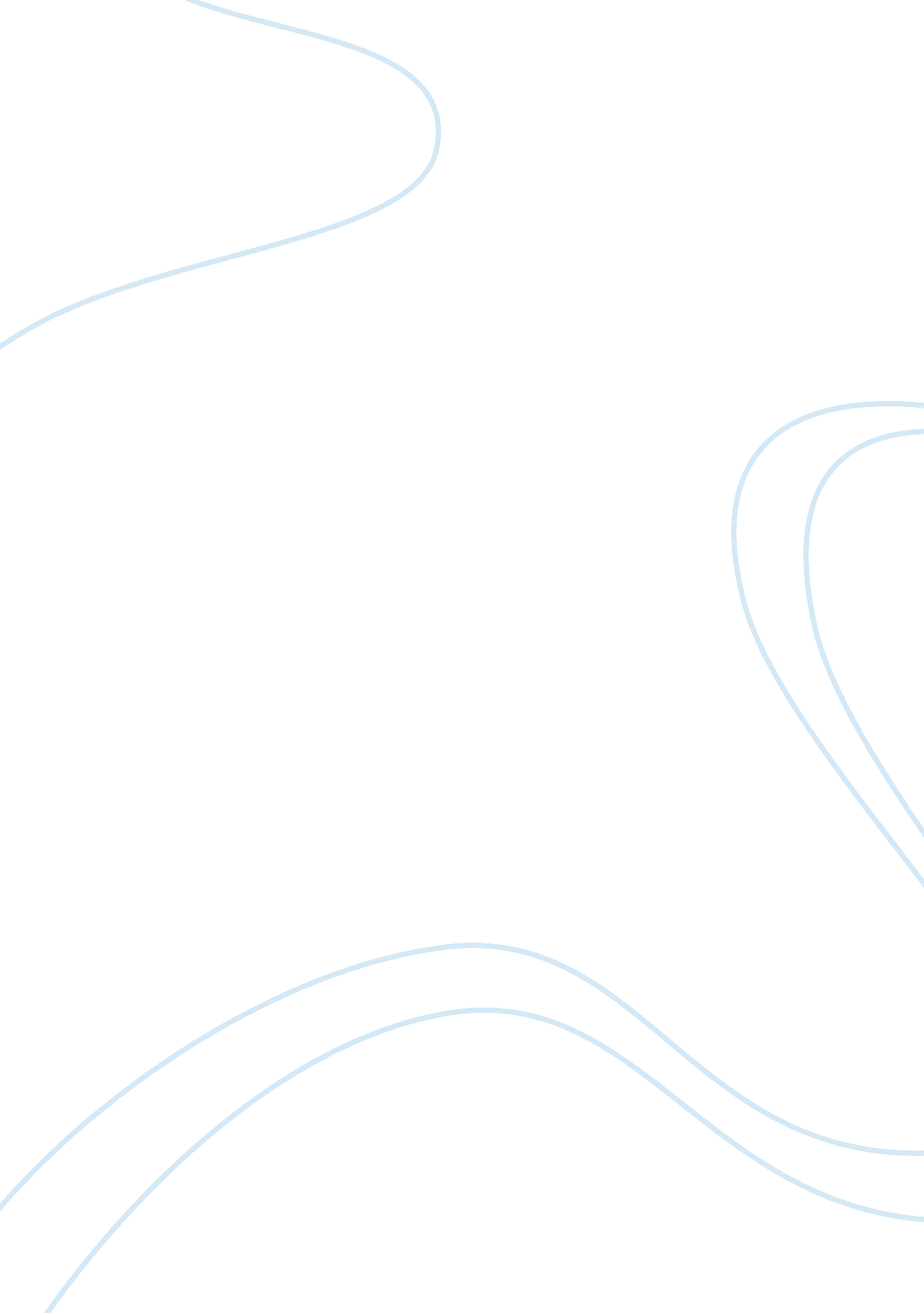 Good keep moving essay examplePsychology, Success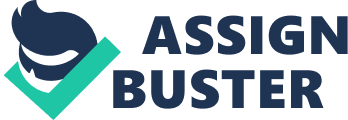 It does not really matter the situations that people go through in life, what matters is that they have to “ keep moving.” People go through very many phases in life, sometimes they may be faced with challenges and at times success could be the word that makes the most sense in their lives. Regardless of the situation at hand, one should stay focused on what they want and that which they want to happen in their lives. This is the point at which this phrase “ keep moving” should be given some thoughts. I believe that always staying focused on the goals that one sets to achieve is the reason why people should keep moving without giving importance to any form of distraction, good or bad. It is always good enough that people “ keep moving” because this is the only sure way of chasing good things in life. 
There are times that people are faced with challenges. There are challenges in the everyday life of every individual person. The only difference is the degree of these challenges at every given time. One does not need to just sit there, brooding and lamenting. One should not just sit and watch everything go by simply because they want to mourn and curse. It will be unfair if this happens because when one is doing all that, time does not stop to wait for them. It is sad that by the time people realize that they need to keep moving and move on; things will have changed a great deal. They may have lost so much in the name of just sitting back and grieving. In life there are challenges and it is advisable that people face them head on, try to solve them as quickly as possible and then go on to do other important things. 
Aside from challenges, people become successful and even accomplish various tasks that make them happy. This may lead to celebrations because such is not a mere fete. These are the times that people feel that should last forever. But then one needs to wake up from that feeling and continue with life lest one forgets that success is a chain of achievements. It may not make sense that one becomes successful at a given time and then a failure in the next. It will be quite absurd if this happens. Irrespective of the achievements and the successes that one may achieve in life, one should keep moving and become better in other ventures. 
Life is filled with challenges as much as it is filled with happy times. Every person will be judged according to their actions no matter what they do, be it good or bad. It is therefore imperative that people be careful about their actions at all times. It is always good to be cautious and take precautions as people go about life. It is also wise to take full responsibility of our lives so as to make the best out it. Let people not engage in actions that they will get to regret later. It is from this point of view that they need to keep moving regardless of all they encounter in life. Even when the body, mind and soul are not willing, one needs to encourage themselves to keep moving for this is a sure way of ensuring that one moves towards their achievements in life. 